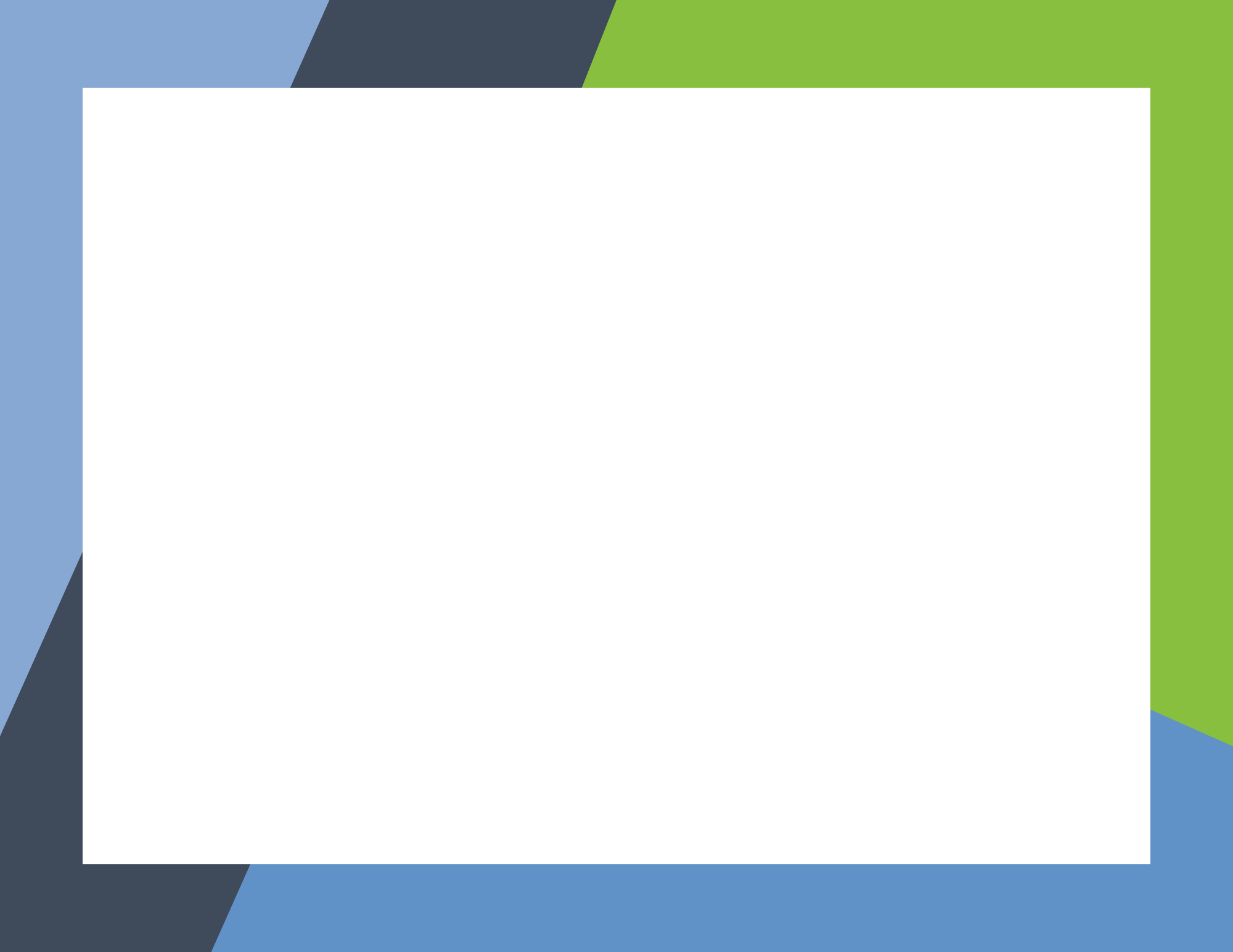 Click to Insert NameClick to Insert NameClick to Insert NameClick to Insert NameClick to Insert Name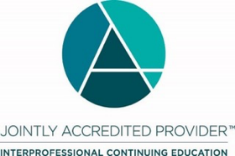 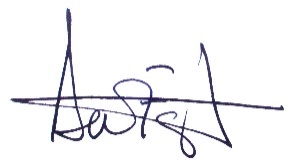 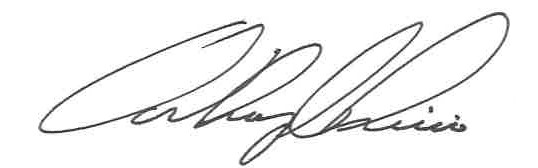 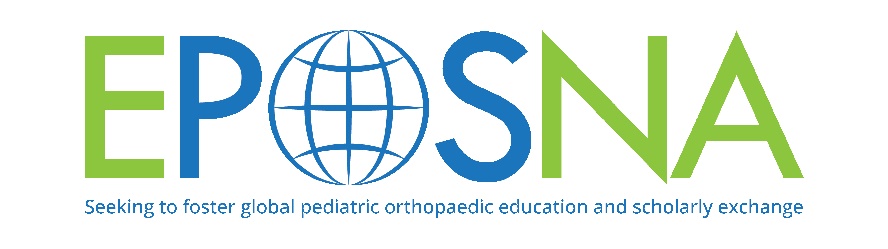 David M. FarringTOn, MDAnthony riccio, MDEPOSNA Program ChairS